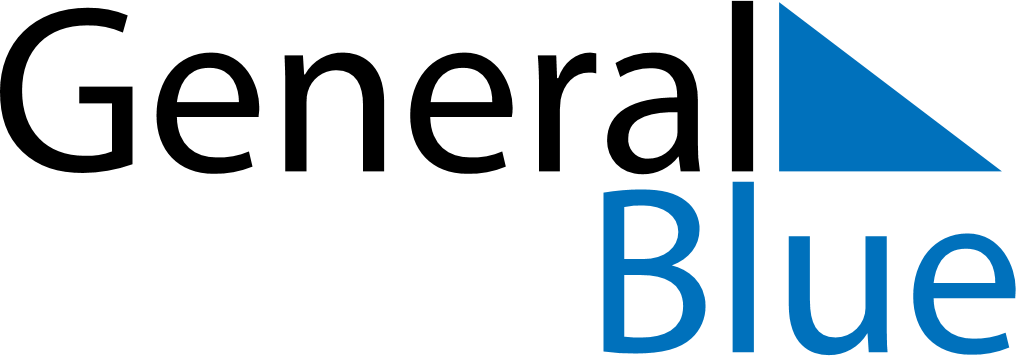 December 2021December 2021December 2021December 2021December 2021December 2021AlbaniaAlbaniaAlbaniaAlbaniaAlbaniaAlbaniaMondayTuesdayWednesdayThursdayFridaySaturdaySunday123456789101112Youth Day1314151617181920212223242526Christmas EveChristmas Day2728293031NOTES